日本放射線影響学会・学会通信担当より「学会誌Journal of Radiation Research 57巻6号出版」につきお知らせします。（発信者：オックスフォード大学出版局）***************************************************************************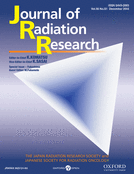 学会誌Journal of Radiation Researchの最新号が出版されました。完全オープンアクセスジャーナルですので、全ての論文を無料でお読みいただけます。以下に目次を掲載致しますので、ぜひご一読ください。https://academic.oup.com/jrr/issue/57/6----------------------------------------------------------------- Review-----------------------------------------------------------------Neutron relative biological effectiveness in Hiroshima and Nagasaki atomic bomb survivors: a critical reviewMasao S. Sasaki, Satoru Endo, Masaharu Hoshi, and Taisei NomuraJ Radiat Res 2016 57: 583-595https://academic.oup.com/jrr/article/57/6/583/2605905/Neutron-relative-biological-effectiveness-in----------------------------------------------------------------- Biology-----------------------------------------------------------------Dependence and independence of survival parameters on linear energy transfer in cells and tissuesKoichi Ando and Dudley T. GoodheadJ Radiat Res 2016 57: 596-606https://academic.oup.com/jrr/article/57/6/596/2605891/Dependence-and-independence-of-survival-parametersChronic exposure of adult, postnatal and in utero rat models to low-dose 137Cesium: impact on circulating biomarkersLine Manens, Stéphane Grison, Jean-Marc Bertho, Philippe Lestaevel, Yann Guéguen, Marc Benderitter, Jocelyne Aigueperse, and Maâmar SouidiJ Radiat Res 2016 57: 607-619https://academic.oup.com/jrr/article/57/6/607/2605895/Chronic-exposure-of-adult-postnatal-and-in-uteroEffects of combined radiofrequency field exposure on amyloid-beta–induced cytotoxicity in HT22 mouse hippocampal neuronesJong-Sun Lee, Jeong-Yub Kim, Hee-Jin Kim, Jeong Cheol Kim, Jae-Seon Lee, Nam Kim, and Myung-Jin ParkJ Radiat Res 2016 57: 620-626https://academic.oup.com/jrr/article/57/6/620/2605885/Effects-of-combined-radiofrequency-field-exposureThe effects of a 50-Hz magnetic field on the cardiovascular system in ratsLing Zhou, Baoquan Wan, Xingfa Liu, Yemao Zhang, Jinsheng Lai, Guoran Ruan, Mengying He, Chen Chen, and Dao Wen WangJ Radiat Res 2016 57: 627-636https://academic.oup.com/jrr/article/57/6/627/2605913/The-effects-of-a-50-Hz-magnetic-field-on-theDosimetric impact of an air passage on intraluminal brachytherapy for bronchus cancerHiroyuki Okamoto, Akihisa Wakita, Satoshi Nakamura, Shie Nishioka, Ako Aikawa, Toru Kato, Yoshihisa Abe, Kazuma Kobayashi, Koji Inaba, Naoya Murakami, and Jun ItamiJ Radiat Res 2016 57: 637-645https://academic.oup.com/jrr/article/57/6/637/2605899/Dosimetric-impact-of-an-air-passage-onCharacterization of histone modifications associated with DNA damage repair genes upon exposure to gamma rays in Arabidopsis seedlingsSuvendu Mondal, Young Sam Go, Seung Sik Lee, Byung Yeoup Chung, and Jin-Hong KimJ Radiat Res 2016 57: 646-654https://academic.oup.com/jrr/article/57/6/646/2605903/Characterization-of-histone-modifications----------------------------------------------------------------- Oncology-----------------------------------------------------------------Metabolic tumor volume on FDG-PET/CT is a possible prognostic factor for Stage I lung cancer patients treated with stereotactic body radiation therapy: a retrospective clinical studyNoriyoshi Takahashi, Takaya Yamamoto, Haruo Matsushita, Toshiyuki Sugawara, Masaki Kubozono, Rei Umezawa, Yojiro Ishikawa, Maiko Kozumi, Yu Katagiri, Syun Tasaka, Kazuya Takeda, Ken Takeda, Suguru Dobashi, and Keiichi JinguJ Radiat Res 2016 57: 655-661https://academic.oup.com/jrr/article/57/6/655/2605887/Metabolic-tumor-volume-on-FDG-PET-CT-is-a-possibleAccuracy evaluation of a 3D-printed individual template for needle guidance in head and neck brachytherapyMing-Wei Huang, Jian-Guo Zhang, Lei Zheng, Shu-Ming Liu, and Guang-Yan YuJ Radiat Res 2016 57: 662-667https://academic.oup.com/jrr/article/57/6/662/2605883/Accuracy-evaluation-of-a-3D-printed-individualDose–volume analysis of predictors for chronic gastrointestinal complications in patients with cervical cancer treated with postoperative concurrent chemotherapy and whole-pelvic radiation therapyFumiaki Isohashi, Seiji Mabuchi, Yuichi Akino, Yasuo Yoshioka, Yuji Seo, Osamu Suzuki, Keisuke Tamari, Kiyoshi Yoshino, Kenjiro Sawada, Yutaka Ueda, Eiji Kobayashi, Iori Sumida, Hirokazu Mizuno, Hirofumi Okubo, Tadashi Kimura, and Kazuhiko OgawaJ Radiat Res 2016 57: 668-676https://academic.oup.com/jrr/article/57/6/668/2605884/Dose-volume-analysis-of-predictors-for-chronicInvestigation of whether in-room CT-based adaptive intracavitary brachytherapy for uterine cervical cancer is robust against interfractional location variations of organs and/or applicatorsYoshifumi Oku, Hidetaka Arimura, Tran Thi Thao Nguyen, Yoshiyuki Hiraki, Masahiko Toyota, Yasumasa Saigo, Takashi Yoshiura, and Hideki HirataJ Radiat Res 2016 57: 677-683https://academic.oup.com/jrr/article/57/6/677/2605886/Investigation-of-whether-in-room-CT-based-adaptiveCarbon-ion radiotherapy for locally advanced cervical cancer with bladder invasionShintaro Shiba, Masaru Wakatsuki, Shingo Kato, Tatsuya Ohno, Noriyuki Okonogi, Kumiko Karasawa, Hiroki Kiyohara, Hirohiko Tsujii, Takashi Nakano, Tadashi Kamada, Makio Shozu, and The Working Group of the Gynecological TumorJ Radiat Res 2016 57: 684-690https://academic.oup.com/jrr/article/57/6/684/2605897/Carbon-ion-radiotherapy-for-locally-advancedEvaluation of the radiobiological gamma index with motion interplay in tangential IMRT breast treatmentIori Sumida, Hajime Yamaguchi, Indra J. Das, Hisao Kizaki, Keiko Aboshi, Mari Tsujii, Yuji Yamada, Kiesuke Tamari, Osamu Suzuki, Yuji Seo, Fumiaki Isohashi, Yasuo Yoshioka, and Kazuhiko OgawaJ Radiat Res 2016 57: 691-701https://academic.oup.com/jrr/article/57/6/691/2605900/Evaluation-of-the-radiobiological-gamma-index-withFollow-up and evaluation of the pregnancy outcome in women of reproductive age with Graves’ disease after 131Iodine treatmentLi-Hua Zhang, Jing-Yan Li, Qi Tian, Shuang Liu, Hong Zhang, Sheng Liu, Jiu-Gen Liang, Xian-Ping Lu, and Ning-Yi JiangJ Radiat Res 2016 57: 702-708https://academic.oup.com/jrr/article/57/6/702/2605888/Follow-up-and-evaluation-of-the-pregnancy-outcome----------------------------------------------------------------- Short Communications-----------------------------------------------------------------A study on a dental device for the prevention of mucosal dose enhancement caused by backscatter radiation from dental alloy during external beam radiotherapyKouji Katsura, Satoru Utsunomiya, Eisuke Abe, Hironori Sakai, Naotaka Kushima, Satoshi Tanabe, Takumi Yamada, Takahide Hayakawa, Yoshihiko Yamanoi, Syuhei Kimura, Shinichi Wada, Hidefumi Aoyama, and Takafumi HayashiJ Radiat Res 2016 57: 709-713https://academic.oup.com/jrr/article/57/6/709/2605915/A-study-on-a-dental-device-for-the-prevention-of号全体へのリンクはこちらです。https://academic.oup.com/jrr/issue/57/6